Publicado en Barcelona el 23/05/2018 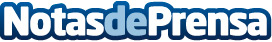 El juez perdona a un joven de Montgat 147.800€ y queda libre de deudasObtiene el Beneficio de Exoneración del Pasivo Insatisfecho (BEPI) gracias a la Ley de la Segunda Oportunidad. Se veía atrapado de por vida con 25 años por las deudasDatos de contacto:david guerrero655956735Nota de prensa publicada en: https://www.notasdeprensa.es/el-juez-perdona-a-un-joven-de-montgat-147-800 Categorias: Nacional Derecho Finanzas Sociedad Cataluña http://www.notasdeprensa.es